читинское торгово-кулинарное училище 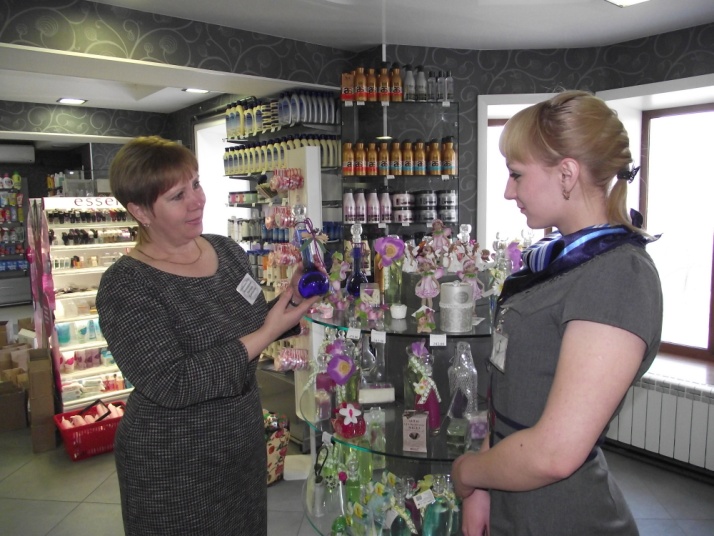 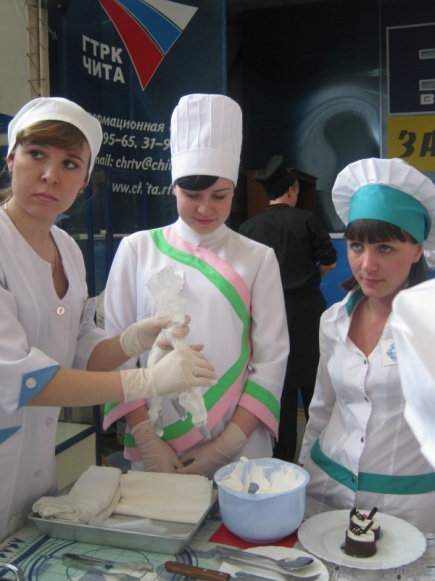 Читинское торгово-кулинарное училище  дает образование и профессии, востребованные на рынке труда:«Повар, кондитер» - на базе 9 классов – срок обучения 3 года 10 месяцев с получением среднего общего образования«Повар, кондитер»-на базе 9 классов -срок обучения 3 года 10 месяцев с получением среднего общего образования (ТОП-50,ТОП-РЕГИОН)«Продавец, контролер-кассир» - на базе 9 классов – срок обучения 2 года 10 месяцев с получение среднего общего образования«Повар, кондитер» - на базе 11 классов – срок обучения 1 год 10 месяцев.«Официант, бармен»-на базе 11 классов- срок обучения-10 месяцев.ОБУЧАЮЩИЕСЯ ОБЕСПЕЧИВАЮТСЯ:бесплатным питанием;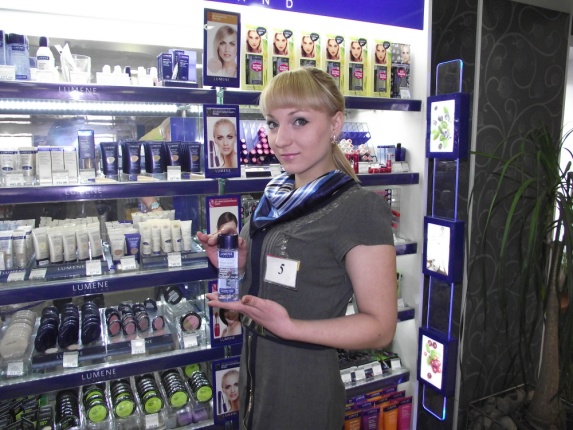 иногородние обучающиеся местом в общежитии;учащимся по результатам аттестации ежемесячно выплачивается стипендия;юношам предоставляется отсрочка военной службы на период обучения;по окончанию училища выдается диплом установленного образца о среднем профессиональном образовании и свидетельство о квалификации;гарантировано трудоустройство!ДОКУМЕНТЫ, НЕОБХОДИМЫЕ ДЛЯ ПОСТУПЛЕНИЯ:заявление;документ об образовании;справка 086; 6 фотографий 3х4;копия паспорта;юноши: копия приписного свидетельства или военного билета;льготники предоставляют соответствующие документы.Курсовая подготовка на базе Центра профподготовки Читинского торгово-кулинарного училища:Приглашаем на курсы подготовки, переподготовки и повышения квалификации  специалистов питания и торговли г. Чита и Забайкальского края по профессиям «Повар», «Кондитер», «Официант, бармен» и «Продавец, контролер-кассир» (срок обучения от 2 недель до 2 месяцев). По окончанию курсов выдается свидетельство об уровне квалификации установленного образца.  На время обучения предоставляется общежитие.Часы работы: 08.00 – 16.45Адрес: г. Чита, ул. Верхоленская, 14Телефон (факс): 31-10-24.Курсовая подготовка тел:+79144935445E-mail: byxgalterkyk@mail.ru